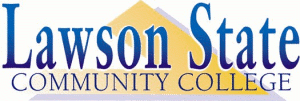 FINAL EXAMINATION SCHEDULE FOR SPRING SEMESTER (2024)ALL EXAMS SHOULD BE GIVEN AT THE DESIGNATED TIMES UNLESS OTHERWISE APPROVED BY THE ACADEMIC DEANFOR:(MONDAY & WEDNESDAY CLASSES)OR(MONDAY/WEDNESDAY or WEDNESDAY/FRIDAY CLASSES or MWF CLASSES)OR(TUESDAY & THURSDAY CLASSES)(EVEN CLASS START TIMES) CLASS START TIME (DAY):	TIME OF EXAMINATION:	DATE OF EXAM:(TUESDAY AND THURSDAY CLASSES) OR(TUESDAY ONLY OFR THURSDAY ONLY CLASSES) (EVEN CLASS START TIME)(FRIDAY ONLY CLASSES) (All CLASS TIMES LISTED)CLASS START TIME (DAY):	TIME OF EXAMINATION:	DATE OF EXAM: (EVEN START TIMES)8:00 a.m.  or	8:30 p.m.	8:00 a.m. - 10:00 a.m.	Fri.,   May 3, 20249:00 a.m.  or	9:30 a.m.	9:00 a.m. - 11:00 a.m.	Fri.,    May 3, 202410:00 a.m.  or   10:30 a.m.	10:00 a.m. - 12:00 p.m.	Fri.,   May 3, 202411:00 a.m.  or   11:30 a.m.	11:00 a.m. - 1:00 p.m.	Fri.,    May 3, 202412:00 p.m.  or 12:30 p.m.	12:00 p.m. -  2:00 p.m.	Fri.,	 May 3, 20241:00 p.m.  or	1:30 p.m.	1:00 p.m. -  3:00 p.m.	Fri.,	May 3, 20242:00 p.m.  or	2:30 p.m.	2:00 p.m. -  4:00 p.m.	Fri.,	 May 3, 20243:00 p.m.  or	3:30 p.m.	3:00 p.m. -  5:00 p.m.	Fri.,	 May 3, 20244:00 p.m.  or	4:30 p.m.	4:00 p.m. -  6:00 p.m.	Fri.,	 May 3, 2024(SATURDAY ONLY CLASSES) (ALL CLASS TMES LISTED)CLASS START TIME (EVENING):	TIME OF EXAMINATION:	DATE OF EXAM:8:00 a.m.  or   8:30 a.m.	8:00 a.m. – 10:00 a.m.	Sat.,    May 4, 20249:00 a.m.  or   9:30 a.m.	9:00 a.m. - 11:00 a.m.	Sat.,	 May4, 202410:00 a.m.  or 10:30 a.m.	10:00 a.m. – 12:00 a.m.	Sat.,     May 4, 202411:00 a.m.  or 11:30 a.m.	11:00 a.m. -  1:00 p.m.	Sat.,	May 4, 202412:00 noon or 12:30 p.m.	12:00 a.m. -   2: 00 p.m.	Sat.,	May 4, 20241:00 p.m. or  1:30  p.m.	1:00 p.m. - 3:00 p.m.	Sat.,	May 4, 2024EXAMS WILL TAKE PLACE IN YOUR REGULAR CLASSROOM UNLESS OTHERWISE ANNOUNCED. APPROVED: 	Dr. Karl Pruitt, Associate Dean of Liberal Arts & Sciences and Transfer ProgramsGRADUATE GRADES ARE DUE ON FRIDAY MAY 7th, 2024ALL GRADES MUST BE INPUTTED INTO THE WEBSUITE SYSTEM NO LATER THAN 12:00 NOON ON MONDAY, MAY 13th, 2024.FINAL EXAM SCHEDULE FOR M1 & M2 and GRADES (DUE DATES)Mini Term I Final Exam Schedule (MARCH)Tuesday, March 5th M1 Classes—Final Exam, 2024Wednesday, March 6th M 1 Classes----Final Exam, 2024 Final Exam Grades Due Friday 8th, 2024 (By 12:00 NOON) Mini Term II Final Exam Schedule(may)Monday May 6th, 2024-- Final ExamTuesday May 7th, 2024---Final ExamRegular and M2 Grades are due Monday, May 13th, 2024 (by NOON)Graduates Grades due by Wednesday May 10th, 2024 (by 12:00 NOON)8:00 a.m. or 8:30 a.m.8:00 a.m. - 10:00 a.m.Mon., May 6, 202410:00 a.m. or 10:30 a.m.10:00 a.m. - 12:00 noonMon., May 6, 202412:00 p.m. or 12.30 p.m.12:00 a.m. - 2:00 p.m.Mon., May 6, 20242:00 p.m. or 2:30 p.m.2:00 p.m. - 4:00 p.m.Mon., May 6, 20244:00 p.m. or 4:30 p.m.4:00 p.m. - 6:00 p.m.Mon., May 6, 20246:00 p.m. or 6:30 p.m.6:00 p.m. - 8:00 p.m.Mon., May 6, 20248:00 p.m. or 8:30 p.m.8:00 p.m. - 10:00 p.m.Mon., May 6, 2024(ODD CLASS START TIMES) CLASS START TIME	TIME OF EXAMINATION:DATE OF EXAM:9:00 a.m. or 9:30 a.m.9:00 a.m. – 11:00 a.m.Wed., May 1, 202411:00 a.m. or 11:30 a.m.11:00 a.m. – 1:00 p.m.Wed., May 1, 20241:00 p.m. or 1:30 p.m.1:00 p.m. - 3:00 p.m.Wed., May 1, 20243.00 p.m. or 3:30 p.m.3:00 p.m. - 5:00 p.m.Wed., May 1, 20244:45 p.m. or 5:00 p.m.5:00 p.m. - 7:00 p.m.Wed., May 1, 20245:30 p.m. or 5:45 p.m.5:30 p.m. - 7:30 p.m.Wed., May 1, 20247:00 p.m. or 7:30 p.m.7:00 p.m. - 9:00 p.m.Wed., May 1, 20248:30 p.m. or 9:00 p.m.9:00 p.m. –11:00 p.m.Wed., May 1, 2024   CLASS START TIME (DAY): TIME OR EXAMINATION:DATE OF EXAM:8:00 a.m.  or	8:30 a.m.8:00 a.m. - 10:00 a.m.Tues., May 7, 202410:00 a.m. or 10:30 a.m.10:00 a.m. - 12:00 p.m.Tues., May 7, 202412:00 p.m. or 12:30 p.m.12:00 p.m. - 2:00 p.m.Tues., May 7, 20242:00 p.m.  or	2:30 p.m.2:00 p.m. - 4:00 p.m.Tues., May 7, 20244:00 p.m.  or	4:30 p.m.4:00 p.m. - 6:00 p.m.Tues., May 7, 20246:00 p.m.  or	6:30 p.m.6:00 p.m. - 8:00 p.m.Tues., May7, 20248:00 p.m.  or	8:30 p.m.8:00 p.m. – 10:00 p.m.Tues., May 7, 2024   (ODD CLASS START TIMES)CLASS START TIME (EVENING):TIME OF EXAMINATION:DATE OF EXAM:9:00 a.m. or 9:30 a.m.9:00 a.m. - 11:00 a.m.Thur., May 2, 202411:00 a.m. or 11:30 a.m.11:00 a.m. - 1:00 p.m.Thru., May 2, 20241:00 p.m. or 1:30 p.m.1:00 p.m. - 3:00 p.m.Thur., May 2, 20243:00 p.m. or 3:30 p.m.3:00 p.m. - 5 :00 p.m.Thur., May 2, 20244:45 p.m. or 5:00 p.m.5:00 p.m. - 7:00 p.m.Thur., May 2, 20245 5:30 p m. or 5:45 p.m.5:30 p.m.- 7:30 p.m.Thur., May 2, 20247:00 p.m. or 7:30 p.m.7:00 p.m.- 9:00 p.m.Thru., May 2, 20248:30 p.m. or 9:00 p.m.9:00 p.m. - 11:00 p.m.Thru., May 2, 2024